ZGŁOSZENIE UCZESTNICTWAw spotkaniu dotyczącym naboru wniosków o dofinansowanie projektów konkursowych 
w ramach Działania 8.3 Wsparcie szkół i placówek prowadzących kształcenie ogólne oraz uczniów uczestniczących w kształceniu podstawowym, gimnazjalnym i ponadgimnazjalnym w ramach Strategii ZIT dla Szczecińskiego Obszaru Metropolitalnego Regionalnego Programu Operacyjnego Województwa Zachodniopomorskiego na lata 2014 – 2020 -Konkurs nr  RPZP.08.03.00-IP.02-32-K04/16..Miejsce spotkania:
Szczecin, dnia 21 kwietnia 2016 r., w godz. 11.00 -13.00Potwierdzam swoje uczestnictwo Wysyłając formularz zgłoszenia kandydat zobowiązuje się do pełnego uczestnictwa w szkoleniu w pełnym wymiarze godzin.Prosimy o wypełnienie zgłoszenia DRUKOWANYMI LITERAMI i przesłanie zeskanowanego zgłoszenia
do dnia 18 kwietnia2016 r.do godz. 10.00,na adres e-mail: pawel_kedzior@wup.pl. Przesłanie wypełnionego formularza nie jest jednoznaczne z przyjęciem zgłoszenia, decyduje kolejność zgłoszeń. Liczba miejsc ograniczona.W przypadku pytań dotyczących spotkania prosimy kontaktować się telefonicznie z Biurem Informacji 
i Promocji EFS w Szczecinie,pod numerem telefonu (91) 42 56 163/164.Imię i nazwiskoInstytucjaTelefonAdres do korespondencjiE-mailAdres do korespondencjiE-mailAdres do korespondencjiW skali od 1 do 5, jak ocenia Pan/Pani swój poziom wiedzy w zakresie tematu spotkania? gdzie: 1- słabo, 5- bardzo dobrze1	2	3	4	5Jestem osobą poruszającą się na wózku inwalidzkim.Tak		Nie		Czy maPan/Pani specjalne potrzeby związane z uczestnictwem w spotkaniu?………………………………………………………………………………………………………………….	Czy ma Pan/Pani pytania / kwestie problemowe, które powinny zostać poruszone w trakcie spotkania?Jeśli tak, proszę wskazać je poniżej.………………………………………………………………………………………………………………..…….………………………………………………………………………………………………………………..…....………………………………………………………………………………………………………………..………………………………………………………………………………………………………………………..……………………………………………………………………………………………………………………..…………………………………………………………………………………………………………………….….……………………………………………………………………………………………………………………..……………………………………………………………………………………………………………………..……………………………………………………………………………………………………………………..………………………………………………………………………………………………………………………Czy jest Pan/Pani zainteresowany/a udziałem w spotkaniu dot. obsługi technicznej generatora wniosków aplikacyjnych LSI 2014?Tak		Nie			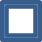 Podpis